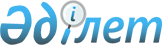 Қызмет бабында пайдалану үшін "Қазақстан Республикасының Азаматтық қорғанысын ұйымдастыру және жүргiзу жөнiндегi Нұсқаулықты" бекiту туралыБұйрық Қазақстан Республикасының Төтенше жағдайлар жөніндегі агенттігі 2000 жылғы 13 шілдедегі N 165 Қазақстан Республикасы Әділет министрлігінде 2000 жылғы 24 тамызда тіркелді. Тіркеу N 1233

      Қазақстан Республикасының "Нормативтi құқық актiлерi туралы" 1998 жылғы 24 наурыздағы N 213-1 Z980213_ ҚРЗ Заңына, "Қазақстан Республикасы Үкiметiнiң құрамына енетiн және енбейтiн орталық атқарушы және басқа да орталық мемлекеттiк органдарының нормативтi құқық актiлерiн тiркеу ережесiне және Қазақстан Республикасының жергiлiктi, өкiлеттi және атқарушы органдарының актiлерiне" туралы Қазақстан Республикасы Үкiметiнiң 1998 жылғы 12 желтоқсандағы N 278 P980278_ қаулысымен бекiтiлген және Қазақстан Республикасы Үкiметiнiң 2000 жылғы 24 қаңтардағы N 122 P000122_қаулысы бойынша енгiзiлген өзгерiстерiмен сәйкес,

                                   БҰЙЫРАМЫН:

      1. Қоса берiлiп отырған "Қазақстан Республикасының Азаматтық қорғанысын ұйымдастыру және жүргiзу жөнiндегi Нұсқаулық" бекiтiлсiн.

      2. Осы бұйрық мемлекеттiк тiркеуден өткеннен кейiн күшiне енгiзiлсiн.      Төраға     РҚАО-ның ескертуі: "Қызмет бабында пайдалану үшін" грифімен берілген нұсқаудың мәтіні Деректер базасына енгізілмейді.
					© 2012. Қазақстан Республикасы Әділет министрлігінің «Қазақстан Республикасының Заңнама және құқықтық ақпарат институты» ШЖҚ РМК
				